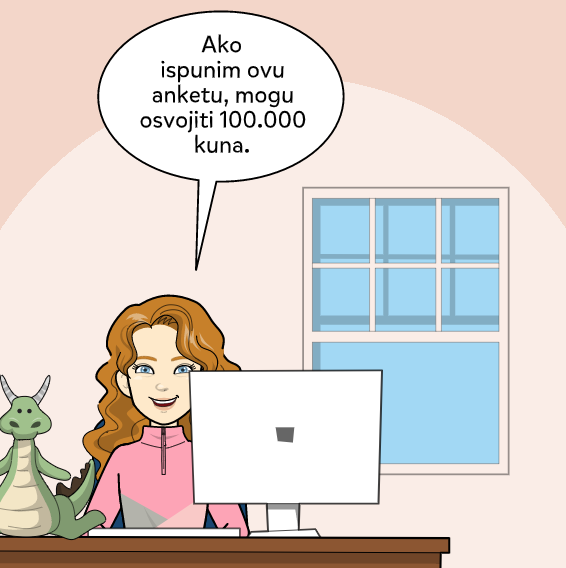 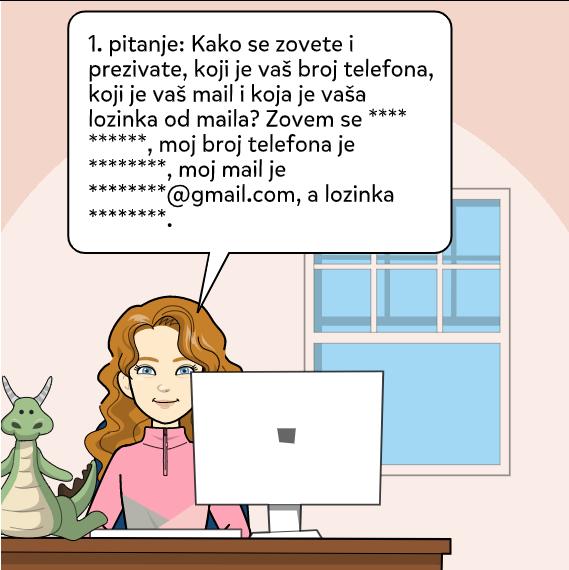 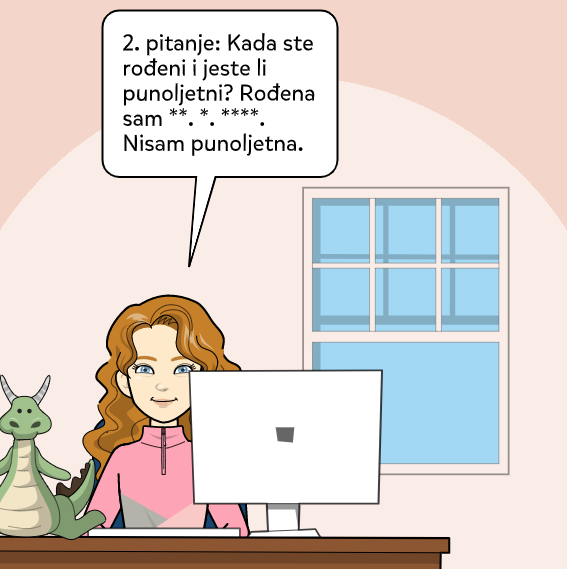 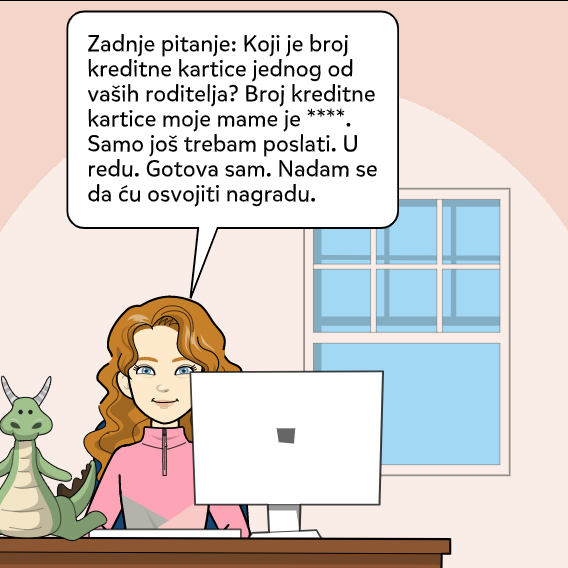 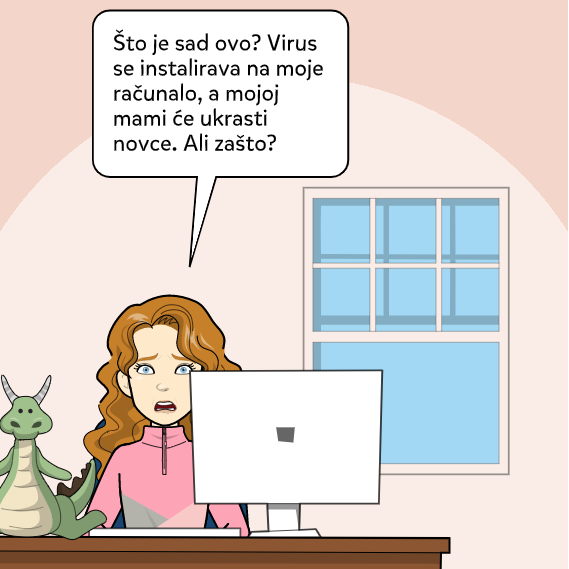 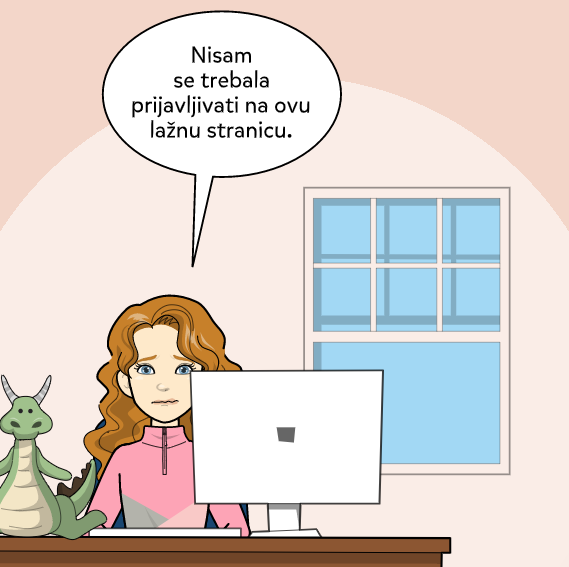 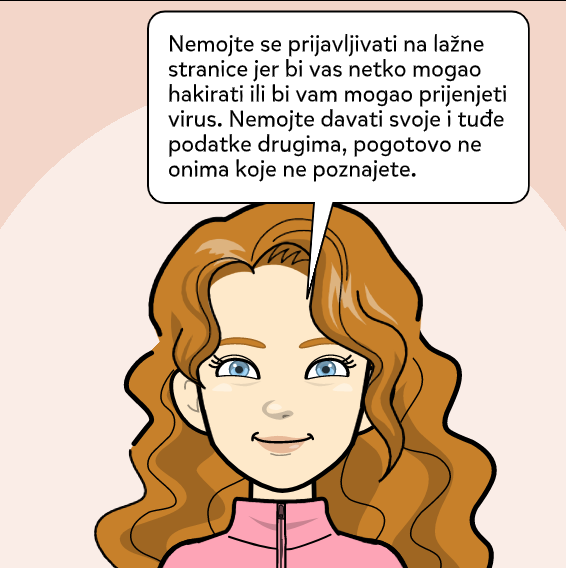 Lara Hrvoj, 5.a